Kuldīgas pirmsskolas izglītības iestādes “Cīrulītis”Bērnu tiesību aizsardzības (BTA) protokols                            Izstrādāts saskaņā ar:                                                                                 *ANO Konvenciju par bērnu tiesībām.                                                                             * Bērnu tiesību aizsardzības likumu.                                                                                        *MK  (28.11.2009.) noteikumiem   Nr.1338 “Kārtība, kādā nodrošināma izglītojamo drošība iestādēs un tās organizētajos pasākumos” 6.5 punktu.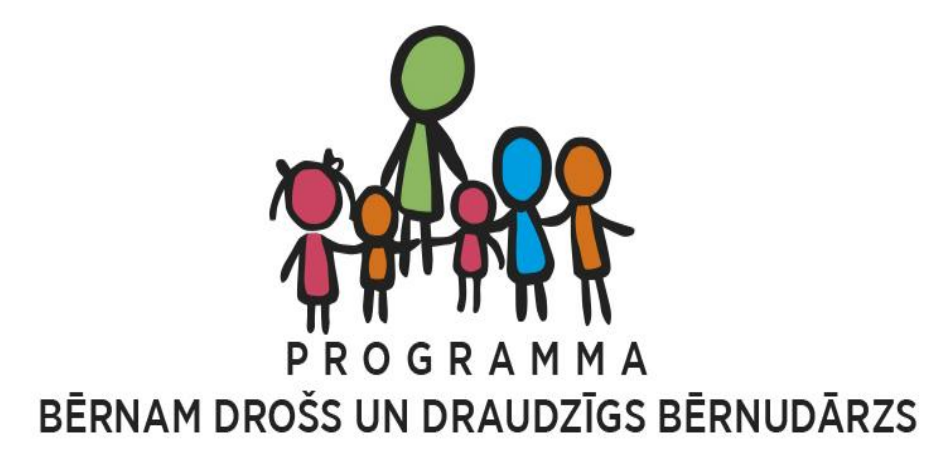 SASKAŅOTS:Kuldīgas PII ‘’Cīrulītis’’ vadītāja                               I.KrebsePedagoģiskās padomes sēdē2022.gada 30.augustā.Kuldīgas PII “Cīrulītis” BTA(bērnu tiesību aizsardzības) protokols.Mērķis: Nodrošināt iestādē bērnu tiesību aizsardzību, rūpēties par bērnu drošību, agrīni identificēt problēmas un nodrošināt vienotu (iestādes darbinieku un vecāku) izpratni par bērnu tiesību īstenošanu, problēmu risināšanu un bērnu pozitīvu disciplinēšanu. Uzdevumi:Bērnu izglītošana par drošību attiecībās, tiesībām un pienākumiem – ‘’Džimbas drošības programma”, Iestādes darbinieku izglītošana par bērnu tiesību aizsardzību un iespēju bērnam palīdzēt riska situācijās. Bērnu tiesību ievērošanas uzraudzība ikdienas darbā.Vecāku un iestādes darbinieku sadarbība, vienotas izpratnes veidošana un izglītošana par bērnu tiesībām un audzināšanu bez vardarbības.      BTA komanda:-‘’Džimbas drošības programma” (bērnu izglītošana personiskās drošības jomā),-izskata problēmsituācijas,-izstrādā rīcības plānu situācijas risināšanai, - izglīto un konsultē darbiniekus un vecākus bērnu tiesību aizsardzības jomā,-organizē un analizē bērnu novērojumu anketēšanu  e-vides platformā,-seko pozitīvās disciplinēšanas un audzināšanas metožu izmantošanai iestādē. Pielikums Nr.1“Kuldīgas PII ‘’Cīrulītis’’ kārtība bērnu uzvedības noteikumu ievērošanas nodrošināšanai un pozitīvai disciplinēšanai.’’Pielikums Nr.2Rīcības shēma gadījumā, ja izglītojamais apdraud savu vai citu bērnu drošību, veselību vai dzīvību. (Bērns - Bērns).Pielikums Nr.3              Bērna interešu aizskāruma vai apdraudējuma novēršanas plāns. (Vecāks - Bērns)  Pielikums Nr.4              Bērna interešu aizskāruma vai apdraudējuma novēršanas plāns. (Darbinieks - Bērns ) Pielikums Nr.1Kuldīgas PII ‘’Cīrulītis’’ BTA protokols.Kārtība bērnu uzvedības noteikumu ievērošanas nodrošināšanai un pozitīvai disciplinēšanai.                  Saskaņā ar MK noteikumiem (28.11.2009.) noteikumiem   Nr.1338 “Kārtība, kādā nodrošināma izglītojamo drošība iestādēs un tās organizētajos pasākumos” 6.5 punktu.I Atbalsts pozitīvai uzvedībaiBērnu uzvedības noteikumus iestādē nosaka Kuldīgas PII ‘’Cīrulītis” iekšējie kārtības noteikumi,  pedagogi ar tiem iepazīstina izglītojamos mācību un audzināšanas procesa laikā bērniem saprotamā veidā, izmantojot atbalsta materiālus.Iestādē ir izstrādāti uzvedības noteikumi, rīcības stratēģijas, lai mazinātu un nepieļautu nevēlamu uzvedību no pieaugušā un bērna puses, lai novērstu rīcības sekas un veicinātu  veiksmīgu,  pozitīvu pieaugušā un bērna saskarsmi.Veiksmīgai pieaugušā un bērna saskarsmei nepieciešamās pedagoģiskās saskarsmes  prasmes:Pedagogi un darbinieki bērnus iepazīstina un palīdz apgūt noteiktu kārtību pirmsskolas iestādē, pieņemamus uzvedības modeļus, kā arī attīsta bērnu paškontroli, ņemot vērā bērnu vecumposmu īpatnības, izmantojot pozitīvas disciplinēšanas metodes.II Pozitīvas disciplinēšanas metožu piemēri III Nevēlamās disciplinēšanas metodes IV Uzvedības pārkāpumu sekasAtsevišķas, vienreizējas bērna uzvedības izpausmes neliecina par uzvedības traucējumiem vai saskarsmes grūtībām. Nepieciešams izvērtēt uzvedības izpausmju smagumu, biežumu, ilgumu, ietekmi uz bērna attīstību un ietekmi uz iekļaušanos sabiedrībā; Sekām jābūt samērīgām ar pārkāpumu;Bērnam jāmāca apzināties, ka katra līmeņa pārkāpumiem ir zināmas dabiskās un loģiskās sekas, par kurām iepriekš viņi ir informēti:7.1. aizliegšana, tiesību un privilēģiju ierobežošana – sava laika brīva izmantošana, noteiktu piederumu, telpu vai līdzekļu lietošana;7.2. citu cilvēku informēšana par bērna uzvedību – tikšanās ar citiem   pedagogiem, administrāciju, bērna vecāku informēšana;7.3.  zaudējumu vai postījuma novēršana – salabot sabojāto, lietu atgriešana, saslaucīt, sakārtot, atlikt vietā;7.4 skolotājs var izmantot pozitīva pastiprinājuma paņēmienus, lai novērstu agresīvu vai nepieņemamu uzvedību:  	             - signāla lietošana darbību pārtraukšanai (plaukstu sasišana, zvaniņa skandēšana);-   pieskaršanās plecam vai rokai darbību pārtraukšanai;-   acu kontakta veidošana;-   individualizēta darba vietas nodrošināšana tuvāk skolotājam;-   laika limita noteikšana;-   relaksācijas vietas nodrošināšana;-   vizuālā atbalsta materiālu izmantošana;-   skolotāja disciplīnas piemēra demonstrēšana;-   pamudinājumi, uzslavas, žestu valodas izmantošana;-  darbības pārtraukuma nodrošināšana pirms noguruma vai uzvedības maiņas      V Rīcības stratēģijas8. Ārkārtas situācijas vienmēr risina nekavējoties;9. Pedagogs ievēro izstrādāto kārtību un rīcības stratēģijas, kā reaģēt uz uzvedības pārkāpumiem. 10. BTA protokols pieejams visās grupās Dokumentu mapēs, e-klasē, iestādes mājaslapā.11.Ar BTA protokolu tiek iepazīstināti visi darbinieki māc gada sākumā, vecāki septembrī – vecāku sapulcēs. BTA protokols saskaņots un izmaiņas veicamas sadarbībā ar Iestādes padomi.  Kārtība bērnu uzvedības noteikumu ievērošanas nodrošināšanai un pozitīvai disciplinēšanai.PEDAGOGU  RĪCĪBAS SHĒMA UZVEDĪBAS NOTEIKUMU IEVĒROŠANAS NODROŠINĀŠANAIPielikums Nr.2Kuldīgas PII ‘’Cīrulītis’’ BTA protokols.RĪCĪBAS SHĒMA GADĪJUMĀ, JA IZGLĪTOJAMAISAPDRAUD SAVU VAI CITU PERSONU DROŠĪBU, VESELĪBU VAI DZĪVĪBU.                                             ( Bērns – Bērns )Pielikums Nr.3Kuldīgas PII ‘’Cīrulītis’’ BTA protokolsBĒRNA INTEREŠU AIZSKĀRUMA VAI APDRAUDĒJUMA NOVĒRŠANAS PLĀNS.                                                       ( Vecāks – Bērns )Pielikums Nr.4Kuldīgas PII ‘’Cīrulītis’’ BTA protokolsBĒRNA INTEREŠU AIZSKĀRUMA VAI APDRAUDĒJUMA NOVĒRŠANAS PLĀNS.                                                    ( Darbinieks – Bērns )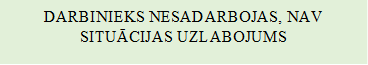 Vārds, uzvārdsAmatsAtbildības jomaIveta MegneSpeciālais pedagogsProtokolists, sarunas ar vecākiem, konsultācijas, dokumentu  pārvaldība.Inita ŠmiteSociālais pedagogsDžimbas drošības aģents, sarunas ar vecākiem, konsultācijas Iveta RubenePirmsskolas skolotājaSarunas ar vecākiem, konsultācijasMaija BikavaSkolotāja palīgsSarunas ar vecākiem, konsultācijasInguna KrebseIestādes vadītājaE-vides platforma, sarunas ar vecākiem, konsultācijasPieaugušā pedagoģiskās saskarsmes prasmesKo tas dod bērnamLabā seja- Drošības vajadzība,- paredzamības nodrošināšana.Piemērots balss tonis- Drošības vajadzība.Bērna darbības nosaukšana- Savu darbību, emociju apzināšanās, piefiksēšana.Savu darbību nosaukšana- Paredzamības nodrošināšana,- struktūras nodrošināšana,-empātijaSekošana bērna vajadzībām / interesēm-Drošības vajadzība,- bērna attīstības vajadzība.Apstiprinājums / atbalstīšana / iedrošinājums- Vajadzība pēc pozitīva pašvērtējuma.Prasme fokusēt bērna uzmanību- Drošības izjūta,- palīdz bērnam novērst mērķtieksmes traucējumus un gribas vājumu, palīdz koncentrēties darbam.Prasme gaidīt- Māca bērnam gaidīt, iedziļināties,- tiek dots laiks apgūt prasmes un zināšanas bērnam piemērotā tempā.Pozitīvā vadīšana- Individuāls darbs ar bērnu nodrošina vajadzību pēc piederības grupai, tās cieņas,- drošības vajadzība.Prasme klausīties- Laika došana bērniem,- pašapziņas celšana.Struktūras ievērošana ikdienā, rotaļdarbībā, bērna individuālās struktūras ievērošana- Drošības vajadzība.Prasību samērīgums- Vajadzība pēc enerģijas atjaunošanas.Motivējošu darbību izmantošana- Motivācija paveikt uzdevumu.Izvēles iespējas došana bērnam- Māca pašam pieņemt lēmumus,- pašvērtējuma paaugstināšana,- drošības izjūta.Stresa faktoru pārzināšana- Mazina darbības impulsivitātiDisciplinēšanas metodesPaskaidrojumsSkaidri, saprotami noteikumi, dienas kārtība un paredzamas  nevēlamās   uzvedības sekas.-Bērnam ir skaidri jāzina noteikumi. Tos ar bērnu izrunā, attēlo vai uzraksta, novieto redzamā vietā (katru noteikumu formulē kā vēlamo uzvedību, nelietojot “nedrīkst”, “nedari” utt.). -Nosakot robežas un noteikumus, jāpārliecinās, ka bērns tos saprot. ---Bērnam iepriekš jābūt informētam par sekām, ja noteikumi netiek ievēroti.Pieaugušais kā rīcības paraugs-Bērns vislabāk mācās no tā, ko pieaugušais dara, nevis no tā, ko viņš saka -Demonstrē tādas īpašības, kādas vēlies ieaudzināt bērnos!Konsekvence-Visiem pieaugušajiem, kuri iesaistīti bērna audzināšanā, jāvienojas par vienādiem pamata noteikumiem – vienā veidā sekojot līdzi noteikumu ievērošanai un vienādi reaģējot uz nevēlamu uzvedību. ----Visiem pieaugušajiem savā starpā jāsadarbojas (pedagogiem, vecākiem, auklēm u.c.). -Ja ir domstarpības vai pārpratumi pieaugušo starpā, mazākos bērnos var rasties apjukums un nedrošība, bet lielāki bērni to var izmantot, lai noteikumus neievērotu.Bērna sagatavošana pārmaiņām un stresa situācijai-Jaunas situācijas un jaunas vietas bērnam var radīt grūtības,-Nepieciešams pārrunāt ar bērnu, kas notiks, lai viņš zina, ko var sagaidīt. (izmantot piktogrammas  vai sižeta attēlus dienas rita attēlošanai)Uzmanības novēršanaEfektīva metode  bērniem, lai novērstu problēmas, pirms tās ir aizsākušās, un izraisītu pozitīvas jūtas tajās reizēs, kad bērns ir pēkšņi kļuvis dusmīgs vai bēdīgs. Klusuma stūris ‘’Miera osta”   Klusuma stūrī bērns pavada noteiktu laika sprīdi, kas ir paredzēts, lai bērns “apdomātos’’ ( bērns izvēlas pats vai iesaka skolotājs). To pielieto tikai tad, jabērns ir informēts par noteikumiem un tos pārkāpj, viņš dodas uz “Miera ostu”, kas ir pieaugušā redzeslokā vai klātbūtnē. “Miera osta’’ – no pārējiem norobežota vieta,  tā nedrīkst būt slēgta un  biedējoša, tur ir spēles, ko var spēlēt viens, grāmatas, dusmu spilvens, kur izlikt sakrāto enerģiju, groziņš ar stresu mazinošām rotaļlietām,pēc “apdomāšanās’’ bērns atgriežas pie savām iesāktajām nodarbēm, netiek kaunināts. Seko saruna, kurā akcentē vēlamo pozitīvo uzvedību, emocijas un jūtas.Humors-Humors var palīdzēt, lai paraudzītos uz notikušo vieglāk un situācija atgrieztos pozitīvā gultnē, bet pieaugušie saglabātu paškontroli.-Svarīgi, lai bērns jau saprastu humoru, turklāt humora izmantošana nedrīkst būt bērnu pazemojoša. -Jāapzinās, ka mazi bērni pieaugušo teikto parasti uztver konkrēti, tādēļ pārnestas nozīmes, ironija un sarkasms bērnam nav saprotams.Pozitīvs pastiprinājums“zaļās pildspalvas” metodeUzslava un bērna pozitīva novērtēšana, kad bērns uzvedas labi.  -Paslavē konkrētu bērna rīcību, novērtē bērna pūles, pieaugušais apraksta savas izjūtas saistībā ar situāciju.- Priecājies, ja bērns ilgāku laiku velta uzmanību vēlamai nodarbei. -    -Bērns uzvedīsies daudz labāk, ja slavēsi viņu par to, kas viņam izdodas, nevis, ja bieži teiksi “nē” un izteiksi aizliegumus.- Bērns būs paklausīgāks, ja pieaugušie viņiem biežāk teiks, ko darīt, nevis ko nedarīt.Motivācijas atrašanaPielietojama  situācijās, kad bērns nevēlas veikt pašaprūpes darbības. Tiek veicināta bērna izjūta, ka viņš var paveikt nepieciešamo darbību, stiprinot bērna pašvērtējumu.  Bērns jāpaslavē par cenšanos un progresu, neskatoties uz rezultātu, svarīgi neuzlikt pārāk sarežģītu uzdevumu, kam nepieciešama plānošana, ko bērns nespēj paveikt.IgnorēšanaKad uzvedība nevienu neapdraud, bērns vēlas pievērst pieaugušā uzmanību caur nevēlamo uzvedību.Tīša neievērošana/ ignorēšana, ļauj bērnam nomierināties, lai pārtrauktu nevēlamu uzvedību/rīcību, neprovocētu bērnu jaunām darbībām.Apstādināšana – kad bērns apdraud sevi vai citus-Pieaugušais stingrā, noteiktā balsī saka: “Stop” vai “Nē!”, “Pietiek!”. -Ja bērns pakļaujas, tad viņu par to paslavē. -Ja bērns turpina nevēlamo uzvedību, jāpielieto cita disciplinēšanas metode.Ciešais apskāviensPieaugušais maigi, bet stipri satver bērnu sev klēpī, apķer bērnu un pašūpo, līdz viņš nomierinās. Šī metode ir kā stingrs atgādinājums – saki tikai to, kas nepieciešams, lai pārtrauktu bērna uzvedību.Izolēšana no notikuma vietas –kad bērns apdraud sevi vai citusNodrošina citu telpu, kurā bērns nomierinās kopā ar pieaugušo.Augsta emocionālā uzbudinājuma stāvoklī piedāvā bērnam padzerties ūdeni maziem malkiem, piedāvā bērnam nomazgāt seju ar vēsu ūdeni. Ja bērna negatīvas  uzvedības izpausmes nemazinās un nespēj atgūt emociju kontroli, sazinās ar vecākiem, lai ierodas pie bērna.Nevēlamās metodesPaskaidrojumsSodsBērna ietekmēšana dažādos nevēlamos veidos;Kliegšana Balss pacelšana pret bērnu izpaužot savas dusmas un neapmierinātību pret bērnu;Raustīšana/purināšanaMatu raušana, raušana aiz auss, nevēlami fiziski pieskārieni;SišanaPēršana ar roku vai priekšmetu, kniebšana;Emocionāla ietekmēšanaBērnu salīdzināšana, noniecināšana, pazemošana, apsaukāšana, izsmiešana;Sarkastiski izteicieniBērna pazemošana, izmantojot pazemojošus un dažkārt bērnam nesaprotamus izteicienus (“Tu tā kā lācis tūļājies”, “Ēdis neesi, ka spēks nav?”) Draudēšana/biedēšanaManipulēšana ar bērnu, demonstrējot savu pārākumu; (“Atnāks policists un tevi aizvedīs”“Pasaukšu māsiņu ar lielo šprici’’)Stāvēšana stūrīPielieto kā sodu, liekot bērnam stāvēt stūrīMācīšanās process kā sodsBērna sodīšana ar rakstīšanu, lasīšanu un rēķināšanu.DABISKĀS RĪCĪBAS SEKASLOĢISKĀS RĪCĪBAS SEKASLikumsakarīgi izriet no bērna rīcības vai situācijas. Piemēram, ja bērns pārāk neuzmanīgi spēlējas ar rotaļlietu, un tā saplīst, tad vairs nav ar ko spēlēties. Ja bērns atsakās ēst piedāvātās pusdienas, viņš dabiski jūt izsalkumu. Dabiskās sekas iesaka pielietot situācijās, kad kaut kas ir pazaudēts, sabojāts, kad bērnam rodas ieradums „aizmirst”, viņš novilcina laiku, nepilda savus pienākumus. Loģiskās sekas piemēro situācijās, kad dabisko seku iestāšanās var apdraudēt bērna veselību, labklājību. Loģiskās sekas ir kā strukturētas mācību situācijas, ko nosaka pieaugušais, piedzīvo bērns, un šīs sekas ir loģiski saistītas ar situāciju un bērna uzvedību. Loģiskās sekas iesaka pielietot situācijās, kad bērns nesadarbojas ar citiem bērniem, rada nekārtību, nerūpējas par savām mantām, bērnam ir destruktīva uzvedība, viņš nepilda savus pienākumus, dara pāri citiem u.c. situācijās. Pielietojot loģiskās rīcības sekas, bērns mācās uzņemties atbildību par savu uzvedību. 